OSNOVNA ŠKOLA AUGUSTA HARAMBAŠIĆA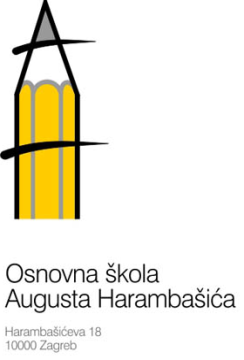 HARAMBAŠIĆEVA 18, 10000 ZAGREBe-mail: os-zagreb-029@os-aharambasica-zg.skole.hrTel. 2312-920 Fax. 2441-535KLASA: 003-06/21-01/15URBROJ: 251-144-21-1Zagreb, 27. rujna 2021.P  O  Z  I  Vza 4. sjednicu Školskog odboraSjednica će se održati u četvrtak 7. listopada 2021. u 17:30 sati u učionici.Dnevni red:Verifikacija Zapisnika 3. sjednice Školskog odbora Verifikacija mandata člana Školskog odbora iz reda roditeljaIzvješće o ostvarivanju Godišnjeg plana i programa rada za šk. god. 2020./2021.Izvješće o provođenju preventivnih programa, stanju sigurnosti i mjerama poduzetim u cilju zaštite prava učenika u II. polugodištu šk. god. 2020./2021.Godišnji plan i program rada za šk. god. 2021./2022.Školski kurikul za šk. god. 2021./2022. Pravilnik o sigurnoj i odgovornoj upotrebi IKT s popratnim planom primjene odustajemo, potrebna je dodatna pripremaOsiguranje učenikaNajam dvoraneObavijest o zapošljavanjimaObavijest o radovimaPitanja, prijedlozi, obavijesti                                            Predsjednik Školskog odbora:                          Dejan Jakšić, prof.